English Overview – Reception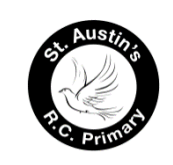 Communication and LanguageThroughout the year children will:Learn to speak with confidence during circle/carpet timesLearn to listen and respond appropriately with relevant comments, questions or actionsUse appropriate story language to re-enact/re-tell simple and familiar stories Rhymes, poems, songs, storiesLearn new vocabulary relating to topics, stories & songsNELIWritingCopy/write own nameChristmas cards/letters to SantaWriting CVC words.Write first name without aidCard writing – Valentine’s Day/EasterLabels and captions.Lists and captions.Write short sentence with capital letter and full stop.Finger spaces between words.Story writing.Seaside poetry.Message in a bottle.ReadingRecognising own name.Rhyming books – learning to continue a rhyming stringHow to hold a book, telling stories through pictures.Listen to a story and retell parts.Difference between fiction and non-fictionRetell a simple story.Sequencing pictures from familiar storiesCVC words.Non-fiction: look at a contents/ index pageDecode CVC, VCC, CVCC, CCCVC CVCCC  Recognise common tricky words/red words.Reordering/retelling fairy storiesStory mapping/Storyboards Read simple words and sentences.Use non-fiction books to find answers to questionsMake a class non-fiction bookRecognise common tricky words/red words.Read sentences consistent with phonic knowledge, including red words.Demonstrate an understanding of what they have read.PhonicsThe pupils in Reception follow the Read Write Inc programme on a daily basis. The pupils are assessed and put into differentiated groups. 